VSTUPNÍ ČÁSTNázev moduluTechnická zařízení budov Kód modulu36-m-3/AI47Typ vzděláváníOdborné vzděláváníTyp moduluodborný teoretickýVyužitelnost vzdělávacího moduluKategorie dosaženého vzděláníH (EQF úroveň 3)M (EQF úroveň 4)Skupiny oborů36 - Stavebnictví, geodézie a kartografieKomplexní úlohaObory vzdělání - poznámky36-47-M/01 Stavebnictví36-67-H/01 Zedník36-66-H/01 Montér suchých staveb36-58-H/01 Montér vodovodů a kanalizací a obsluha vodárenských zařízení36-52-H/01 Instalatér36-44-L/51 Stavební provozDélka modulu (počet hodin)8Poznámka k délce moduluPlatnost modulu od30. 04. 2020Platnost modulu doVstupní předpokladyJde o vstupní modul bez nutnosti vazby na předcházející modulyJÁDRO MODULUCharakteristika moduluVe vzdělávacím modulu Technická zařízení budov se žák seznámí s problematikou rozvodů vnitřních instalací - vodovodu, kanalizace a plynovodu. Naučí se správně volit materiály pro provedení vnitřních instalací. Získá přehled o zásadách dimenzování vnitřních rozvodů vody, plynu a odvodu dešťových a splaškových vod.Očekávané výsledky učeníŽák:orientuje se v základních principech úpravy vodypopíše zásady provedení vodovodní přípojkypopíše zásady návrhu vnitřního vodovodu zjednodušenou metodou a podle ČSN 75 54 55orientuje se v problematice dimenzování velikosti hygienických zařízenípopíše zásady návrhu vnitřní dešťové kanalizace a možnosti využívání dešťových vodpopíše hlavní zásady při návrhu a provedení vnitřní kanalizaceorientuje se ve způsobech čištění odpadních vod i v platné legislativě v této oblastirozlišuje jednotlivé typy stokových sítícharakterizuje jednotlivé druhy plynů z hlediska fyzikálních a chemických vlastností a použitelnostiorientuje se v právních předpisech a požadavcích na plynové zařízeníuvede zásady bezpečného připojených plynových spotřebičů na spalinovou cestuorientuje se v problematice technických norem a problematice přejímání technických předpisů upravujících požadavky na výrobky, které by mohly ohrozit zdraví lidí a životní prostředíObsah vzdělávání (rozpis učiva)Technická zařízení budovzákladní charakteristika vodyvnitřní vodovodydimenzování potrubísanitární technika a zařizovací předmětyvnitřní dešťová kanalizacekanalizační přípojky a vnitřní kanalizacežumpy, septiky, čistírny odpadních vodkanalizace pro veřejnou potřeburecyklace odpadních vodvlastnosti plynných palivzákladních zákony, normy a vyhlášky z oblasti vyhrazených plynových zařízenínavrhování, provádění a připojování plynových spotřebičů a zařízení na spalinovou cestutechnické požadavky na výrobky dle zákona 22/1997 Sb.Učební činnosti žáků a strategie výukyVe výuce se doporučuje kombinovat níže uvedené metody výuky.Metody slovní:monologické metody (popis, vysvětlování, výklad),dialogické metody (rozhovor, diskuse),metody práce s učebnicí, odborným textem, odborným časopisem, výkresovými podkladyMetody názorně demonstrační:čtení stavebních výkresů TZBpoužití diaprojektoru a podkladů v elektronické verzivyužití názorných příkladů řešení vnitřních instalací z praxePři výkladové a teoretické části výuky žák:sleduje výkladzakresluje a čte TZB v projektové dokumentacinavrhuje vhodný materiál pro konkrétní vnitřní rozvod a spočítá spotřebu materiálupopíše zásady BOZP při provádění vnitřních rozvodůPři procvičení a osvojení učiva se žák:orientuje ve výkresu TZB, v rozvodu vnitřních instalacísamostatně vyhledává v katalozích výrobců zařizovací vhodné zařizovací předmětypracuje s internetem, kde vyhledá a doporučí vhodný materiál pro zadanou část TZBZařazení do učebního plánu, ročníkDoporučení k zařazení do učebního plánu pro 3. ročníky oborů vzdělání36-47-M/01 Stavebnictví36-67-H/01 Zedník36-66-H/01 Montér suchých staveb36-58-H/01 Montér vodovodů a kanalizací a obsluha vodárenských zařízení36-52-H/01 InstalatérVÝSTUPNÍ ČÁSTZpůsob ověřování dosažených výsledkůVýsledky žáků se kontrolují a hodnotí průběžně. Hodnoceny jsou výkresy TZB na kterých žáci samostatně pracují a to slovním rozborem a následnou známkou. U žáků jsou hodnoceny vědomosti i dovednosti prostřednictvím grafických prací, práce s výkresovou dokumentaci TZB, technickými listy výrobců TZB a znalostí základních ČSN. Na grafických pracích je hodnocena stránka obsahová i estetická.Kritéria hodnoceníHodnocení:Výborně: vzorná úprava samostatnost i správnost řešeníChvalitebně: pěkná úprava a drobné nedostatky řešeníDobrý: správnost řešení, ale nevzhledná úprava, s dopomocí, více chyb v řešeníDostatečný: nepěkná úprava neúplné řešení, chyby, zakreslování s dopomocíNedostatečný: nečitelné, nevzhledné, podstatné chybyDoporučená literaturaTIBITANZL, Otomar. Stavební technologie I: pro 3. ročník SOU učebního oboru zedník. 6., přepracované vydání Praha: Sobotáles, 2005, 123 s. ISBN 80-86817-09-1.Výkresy zdravotních instalací pro 1. a 3. Racek Josef, Novák Vítězslav, Antuška JaroslavPoznámkyObsahové upřesněníOV RVP - Odborné vzdělávání ve vztahu k RVPMateriál vznikl v rámci projektu Modernizace odborného vzdělávání (MOV), který byl spolufinancován z Evropských strukturálních a investičních fondů a jehož realizaci zajišťoval Národní pedagogický institut České republiky. Autorem materiálu a všech jeho částí, není-li uvedeno jinak, je Jana Štuknerová. Creative Commons CC BY SA 4.0 – Uveďte původ – Zachovejte licenci 4.0 Mezinárodní.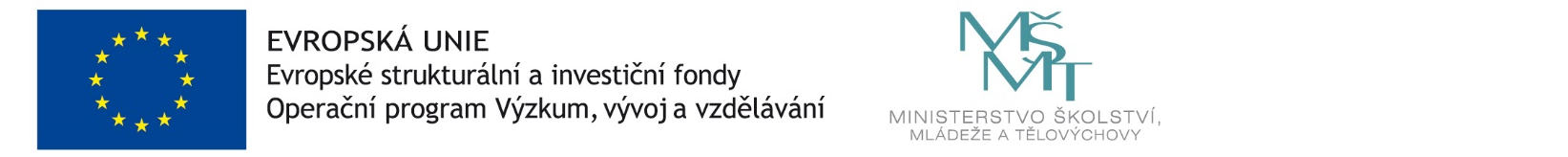 